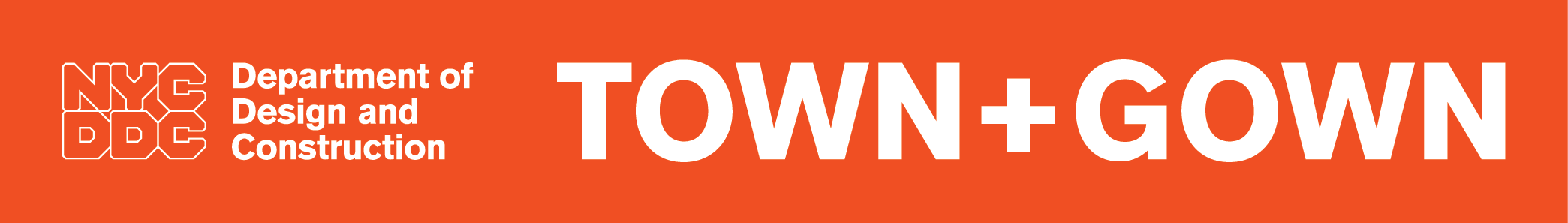 What can Town+Gown do for members of Gown?Provide a comprehensive and coherent City-wide research agenda with real and relevant questions for use by experiential and in-service learning programs to develop capstone projects, workshops, studios, law clinics and internships, and by professors in developing courses, case studies, and academic research projects.Bridge the divide between academics and practitioners for experiential and in-service learning programs. Provide a Letter of Collaboration to researchers or grant proposals (e.g., NSF, NIST)Make introductions and help manage relationships with practitioner partners on projects from project inception to peer review. Provide opportunities for academics to engage with public policy makers on place- and data-based inquiries and analyses. Increase exposure of applied academic work product among practitioners. Publish Building Ideas annually, which presents the work of academic programs to a wider audience of built environment practitioners.